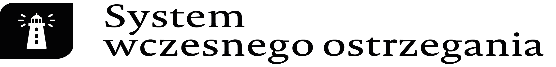 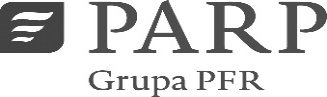 DANE OSOBOWE UCZESTNIKA PROJEKTUFORMULARZ PROSIMY UZUPEŁNIĆ DRUKOWANYMI LITERAMI, A POLA WYBORU ZAZNACZYĆ „X”* Pracownik przedsiębiorstwa – należy przez to rozumieć osobę, o której mowa w art. 3 ust. 3 ustawy z dnia 9 listopada 2000 r. o utworzeniu Polskiej Agencji Rozwoju Przedsiębiorczości, wykonującą pracę na rzecz małego lub średniego przedsiębiorcy, tj:pracownika w rozumieniu art. 2 ustawy z dnia 26 czerwca 1974 r. – Kodeks pracy (Dz. U. z 2020 r. poz. 1320, z późn. zm.),pracownika tymczasowego w rozumieniu art. 2 pkt 2 ustawy z dnia 9 lipca 2003 r. o zatrudnianiu pracowników tymczasowych (Dz. U. z 2019 r. poz. 1563),osobę wykonującą pracę na podstawie umowy agencyjnej, umowy zlecenia lub innej umowy o świadczenie usług, do której zgodnie z Kodeksem cywilnym stosuje się przepisy dotyczące zlecenia albo umowy o dzieło, jeżeli umowę taką zawarła z pracodawcą, z którym pozostaje w stosunku pracy, lub jeżeli w ramach takiej umowy wykonuje pracę na rzecz pracodawcy, z którym pozostaje w stosunku pracy,właściciela pełniącego funkcje kierownicze,wspólnika w tym partnera prowadzącego regularną działalność w przedsiębiorstwie i czerpiącego z niego korzyści finansowe;Uprzedzona/y o odpowiedzialności za złożenie nieprawdziwego oświadczenia lub zatajenie prawdy, niniejszym oświadczam, że ww. informacje są zgodne z prawdą. …………………………….					…………………………………………………Miejscowość, data					Czytelny podpis Uczestnika projektuFirma:  Przedsiębiorca Przedsiębiorca Przedsiębiorca Przedsiębiorca Osoba pracująca w MMŚP* Osoba pracująca w MMŚP* Osoba pracująca w MMŚP*Imię i nazwiskoPESELTelefon stacjonarnyTelefon stacjonarnyTelefon stacjonarnyE-mailTelefon komórkowyTelefon komórkowyTelefon komórkowyAdres zamieszkaniaUlicaUlicaAdres zamieszkaniaNumer domuNumer domuAdres zamieszkaniaNumer lokaluNumer lokaluAdres zamieszkaniaKod pocztowyKod pocztowyAdres zamieszkaniaMiejscowośćMiejscowośćAdres zamieszkaniaGminaGminaAdres zamieszkaniaPowiatPowiatAdres zamieszkaniaWojewództwoWojewództwoWykształcenieBRAK (brak formalnego wykształcenia) PODSTAWOWE (kształcenie ukończone na poziomie szkoły podstawowej) GIMNAZJALNE (kształcenie ukończone na poziomie szkoły gimnazjalnej) PONADGIMNAZJALNE (wykształcenie średnie lub zasadnicze zawodowe) POLICEALNE (kształcenie ukończone na poziomie wyższym niż na poziomie szkoły średniej, które jednocześnie nie jest wykształceniem wyższym) WYŻSZE (pełne i zakończone wykształcenie na poziomie wyższym) BRAK (brak formalnego wykształcenia) PODSTAWOWE (kształcenie ukończone na poziomie szkoły podstawowej) GIMNAZJALNE (kształcenie ukończone na poziomie szkoły gimnazjalnej) PONADGIMNAZJALNE (wykształcenie średnie lub zasadnicze zawodowe) POLICEALNE (kształcenie ukończone na poziomie wyższym niż na poziomie szkoły średniej, które jednocześnie nie jest wykształceniem wyższym) WYŻSZE (pełne i zakończone wykształcenie na poziomie wyższym) BRAK (brak formalnego wykształcenia) PODSTAWOWE (kształcenie ukończone na poziomie szkoły podstawowej) GIMNAZJALNE (kształcenie ukończone na poziomie szkoły gimnazjalnej) PONADGIMNAZJALNE (wykształcenie średnie lub zasadnicze zawodowe) POLICEALNE (kształcenie ukończone na poziomie wyższym niż na poziomie szkoły średniej, które jednocześnie nie jest wykształceniem wyższym) WYŻSZE (pełne i zakończone wykształcenie na poziomie wyższym) BRAK (brak formalnego wykształcenia) PODSTAWOWE (kształcenie ukończone na poziomie szkoły podstawowej) GIMNAZJALNE (kształcenie ukończone na poziomie szkoły gimnazjalnej) PONADGIMNAZJALNE (wykształcenie średnie lub zasadnicze zawodowe) POLICEALNE (kształcenie ukończone na poziomie wyższym niż na poziomie szkoły średniej, które jednocześnie nie jest wykształceniem wyższym) WYŻSZE (pełne i zakończone wykształcenie na poziomie wyższym) BRAK (brak formalnego wykształcenia) PODSTAWOWE (kształcenie ukończone na poziomie szkoły podstawowej) GIMNAZJALNE (kształcenie ukończone na poziomie szkoły gimnazjalnej) PONADGIMNAZJALNE (wykształcenie średnie lub zasadnicze zawodowe) POLICEALNE (kształcenie ukończone na poziomie wyższym niż na poziomie szkoły średniej, które jednocześnie nie jest wykształceniem wyższym) WYŻSZE (pełne i zakończone wykształcenie na poziomie wyższym) BRAK (brak formalnego wykształcenia) PODSTAWOWE (kształcenie ukończone na poziomie szkoły podstawowej) GIMNAZJALNE (kształcenie ukończone na poziomie szkoły gimnazjalnej) PONADGIMNAZJALNE (wykształcenie średnie lub zasadnicze zawodowe) POLICEALNE (kształcenie ukończone na poziomie wyższym niż na poziomie szkoły średniej, które jednocześnie nie jest wykształceniem wyższym) WYŻSZE (pełne i zakończone wykształcenie na poziomie wyższym) BRAK (brak formalnego wykształcenia) PODSTAWOWE (kształcenie ukończone na poziomie szkoły podstawowej) GIMNAZJALNE (kształcenie ukończone na poziomie szkoły gimnazjalnej) PONADGIMNAZJALNE (wykształcenie średnie lub zasadnicze zawodowe) POLICEALNE (kształcenie ukończone na poziomie wyższym niż na poziomie szkoły średniej, które jednocześnie nie jest wykształceniem wyższym) WYŻSZE (pełne i zakończone wykształcenie na poziomie wyższym) PłećKobietaKobietaKobietaMężczyznaMężczyznaMężczyznaMężczyznaOsoba należąca do mniejszości narodowej lub etnicznej, migrant, osoba obcego pochodzenia  TAK TAK NIE NIE NIE Odmowa podania informacji Odmowa podania informacjiOsoba bezdomna lub dotknięta wykluczeniem z dostępu do mieszkań TAK TAK TAK NIE NIE NIE NIEOsoba z niepełnosprawnościami TAK TAK NIE NIE NIE Odmowa podania informacji Odmowa podania informacjiOsoba w innej niekorzystnej sytuacji społecznej (innej niż wymienione powyżej)  TAK NIE NIE NIE NIE NIE Odmowa podania informacjiWykonywany zawód INNY INSTRUKTOR PRAKTYCZNEJ NAUKI ZAWODU NAUCZYCIEL KSZTAŁCENIA OGÓLNEGO NAUCZYCIEL WYCHOWANIA PRZEDSZKOLNEGO NAUCZYCIEL KSZTAŁCENIA ZAWODOWEGO PRACOWNIK INSTYTUCJI SYSTEMU OCHRONY ZDROWIA KLUCZOWY PRACOWNIKI INSTYTUCJI POMOCY I INTEGRACJI SPOŁECZNEJ PRACOWNIK INSTYTUCJI RYNKU PRACY PRACOWNIK INSTYTUCJI SZKOLNICTWA WYŻSZEGO PRACOWNIK INSTYTUCJI SYSTEMU WSPIERANIA RODZINY I PIECZY ZASTĘPCZEJ PRACOWNIK OŚRODKA WSPARCIA EKONOMII SPOŁECZNEJ PRACOWNIK PORADNI PSYCHOLOGICZNO - PEDAGOGICZNEJ ROLNIK INNY INSTRUKTOR PRAKTYCZNEJ NAUKI ZAWODU NAUCZYCIEL KSZTAŁCENIA OGÓLNEGO NAUCZYCIEL WYCHOWANIA PRZEDSZKOLNEGO NAUCZYCIEL KSZTAŁCENIA ZAWODOWEGO PRACOWNIK INSTYTUCJI SYSTEMU OCHRONY ZDROWIA KLUCZOWY PRACOWNIKI INSTYTUCJI POMOCY I INTEGRACJI SPOŁECZNEJ PRACOWNIK INSTYTUCJI RYNKU PRACY PRACOWNIK INSTYTUCJI SZKOLNICTWA WYŻSZEGO PRACOWNIK INSTYTUCJI SYSTEMU WSPIERANIA RODZINY I PIECZY ZASTĘPCZEJ PRACOWNIK OŚRODKA WSPARCIA EKONOMII SPOŁECZNEJ PRACOWNIK PORADNI PSYCHOLOGICZNO - PEDAGOGICZNEJ ROLNIK INNY INSTRUKTOR PRAKTYCZNEJ NAUKI ZAWODU NAUCZYCIEL KSZTAŁCENIA OGÓLNEGO NAUCZYCIEL WYCHOWANIA PRZEDSZKOLNEGO NAUCZYCIEL KSZTAŁCENIA ZAWODOWEGO PRACOWNIK INSTYTUCJI SYSTEMU OCHRONY ZDROWIA KLUCZOWY PRACOWNIKI INSTYTUCJI POMOCY I INTEGRACJI SPOŁECZNEJ PRACOWNIK INSTYTUCJI RYNKU PRACY PRACOWNIK INSTYTUCJI SZKOLNICTWA WYŻSZEGO PRACOWNIK INSTYTUCJI SYSTEMU WSPIERANIA RODZINY I PIECZY ZASTĘPCZEJ PRACOWNIK OŚRODKA WSPARCIA EKONOMII SPOŁECZNEJ PRACOWNIK PORADNI PSYCHOLOGICZNO - PEDAGOGICZNEJ ROLNIK INNY INSTRUKTOR PRAKTYCZNEJ NAUKI ZAWODU NAUCZYCIEL KSZTAŁCENIA OGÓLNEGO NAUCZYCIEL WYCHOWANIA PRZEDSZKOLNEGO NAUCZYCIEL KSZTAŁCENIA ZAWODOWEGO PRACOWNIK INSTYTUCJI SYSTEMU OCHRONY ZDROWIA KLUCZOWY PRACOWNIKI INSTYTUCJI POMOCY I INTEGRACJI SPOŁECZNEJ PRACOWNIK INSTYTUCJI RYNKU PRACY PRACOWNIK INSTYTUCJI SZKOLNICTWA WYŻSZEGO PRACOWNIK INSTYTUCJI SYSTEMU WSPIERANIA RODZINY I PIECZY ZASTĘPCZEJ PRACOWNIK OŚRODKA WSPARCIA EKONOMII SPOŁECZNEJ PRACOWNIK PORADNI PSYCHOLOGICZNO - PEDAGOGICZNEJ ROLNIK INNY INSTRUKTOR PRAKTYCZNEJ NAUKI ZAWODU NAUCZYCIEL KSZTAŁCENIA OGÓLNEGO NAUCZYCIEL WYCHOWANIA PRZEDSZKOLNEGO NAUCZYCIEL KSZTAŁCENIA ZAWODOWEGO PRACOWNIK INSTYTUCJI SYSTEMU OCHRONY ZDROWIA KLUCZOWY PRACOWNIKI INSTYTUCJI POMOCY I INTEGRACJI SPOŁECZNEJ PRACOWNIK INSTYTUCJI RYNKU PRACY PRACOWNIK INSTYTUCJI SZKOLNICTWA WYŻSZEGO PRACOWNIK INSTYTUCJI SYSTEMU WSPIERANIA RODZINY I PIECZY ZASTĘPCZEJ PRACOWNIK OŚRODKA WSPARCIA EKONOMII SPOŁECZNEJ PRACOWNIK PORADNI PSYCHOLOGICZNO - PEDAGOGICZNEJ ROLNIK INNY INSTRUKTOR PRAKTYCZNEJ NAUKI ZAWODU NAUCZYCIEL KSZTAŁCENIA OGÓLNEGO NAUCZYCIEL WYCHOWANIA PRZEDSZKOLNEGO NAUCZYCIEL KSZTAŁCENIA ZAWODOWEGO PRACOWNIK INSTYTUCJI SYSTEMU OCHRONY ZDROWIA KLUCZOWY PRACOWNIKI INSTYTUCJI POMOCY I INTEGRACJI SPOŁECZNEJ PRACOWNIK INSTYTUCJI RYNKU PRACY PRACOWNIK INSTYTUCJI SZKOLNICTWA WYŻSZEGO PRACOWNIK INSTYTUCJI SYSTEMU WSPIERANIA RODZINY I PIECZY ZASTĘPCZEJ PRACOWNIK OŚRODKA WSPARCIA EKONOMII SPOŁECZNEJ PRACOWNIK PORADNI PSYCHOLOGICZNO - PEDAGOGICZNEJ ROLNIK INNY INSTRUKTOR PRAKTYCZNEJ NAUKI ZAWODU NAUCZYCIEL KSZTAŁCENIA OGÓLNEGO NAUCZYCIEL WYCHOWANIA PRZEDSZKOLNEGO NAUCZYCIEL KSZTAŁCENIA ZAWODOWEGO PRACOWNIK INSTYTUCJI SYSTEMU OCHRONY ZDROWIA KLUCZOWY PRACOWNIKI INSTYTUCJI POMOCY I INTEGRACJI SPOŁECZNEJ PRACOWNIK INSTYTUCJI RYNKU PRACY PRACOWNIK INSTYTUCJI SZKOLNICTWA WYŻSZEGO PRACOWNIK INSTYTUCJI SYSTEMU WSPIERANIA RODZINY I PIECZY ZASTĘPCZEJ PRACOWNIK OŚRODKA WSPARCIA EKONOMII SPOŁECZNEJ PRACOWNIK PORADNI PSYCHOLOGICZNO - PEDAGOGICZNEJ ROLNIK